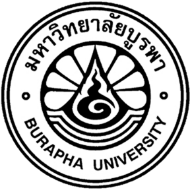 Graduate School Burapha UniversityRequest form for issuing an invitation letter for expert to translate a research instrument-----------------------------------------------------------------------------------------------------------------To Dean of Graduate SchoolI am (Mr./Mrs./Ms.)					       Student ID #…………………………………….. Doctoral degree          Master degree  - plan  A    B             Study type  Full-time  Part-time Program		                                                                 Major/Pathway..............................................Faculty		   	          Telephone			E-mail				 	Doctoral dissertation/ Master thesis/ IS Title:																																		
Principal advisor’ name………….............................................................I would like to request for issuing an invitation letter for expert to translate a research instrument from the list name and affiliated institute below:1. To translate (name of a research instrument) …………………………………………………………………    from (Language)………………………………………. into (Language)………………………………………Name: ………………………………………………………………………………………………..……. Affiliated Institute/ University/ Organization (name and address)………………………………………….….. …………………………………………………………..……Name: ………………………………………………………………………………………………..…….  Affiliated Institute/ University/ Organization (name and address)………………………………………….….. …………………………………………………..………..……Name: ………………………………………………………………………………………………..…….  Affiliated Institute/ University/ Organization (name and address)………………………………………….….. …………………………………………………..………..……Name: ………………………………………………………………………………………………..…….  Affiliated Institute/ University/ Organization (name and address)………………………………………….….. …………………………………………………..………..……Name: ………………………………………………………………………………………………..…….  Affiliated Institute/ University/ Organization (name and address)………………………………………….….. …………………………………………………..………..……2. To back- translate (name of a research instrument) ……………………………………………………………    from (Language)………………………………………. into (Language)………………………………………Name: ………………………………………………………………………………………………..…  Affiliated Institute/ University/ Organization (name and address)………………………………………….….. …………………………………………………………..……Name: ………………………………………………………………………………………………..…  Affiliated Institute/ University/ Organization (name and address)………………………………………….….. …………………………………………………………..……Name: ………………………………………………………………………………………………..…  Affiliated Institute/ University/ Organization (name and address)………………………………………….….. …………………………………………………………..……Name: ………………………………………………………………………………………………..…  Affiliated Institute/ University/ Organization (name and address)………………………………………….….. …………………………………………………………..……Name: ………………………………………………………………………………………………..…  Affiliated Institute/ University/ Organization (name and address)………………………………………….….. …………………………………………………………..……With this request, I have enclosed documents…...copies (equal to number of experts):A summary of proposal (no more than 10 pages exclude references), and Research instruments Evidence proofs permission to translate the research instrumentPlease be informed accordingly,Student’s name …………………………………………                  				(…………………………………….)                                                                           	      Date……  Month…………Year………..Principal advisor acknowledgedDean of Faculty/CollegeacknowledgedDean of Graduate Schoolapproved(Signed)…………………………….. Date……………………… ………..(Signed)…………………………… Date……………………… ………(Signed)…………………………… Date……………………… ………